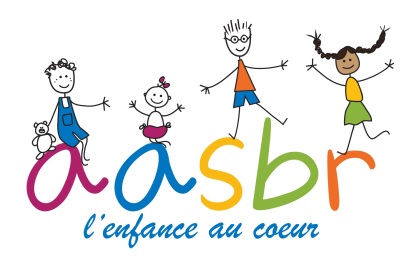 LISTE DES DOCUMENTS NECESSAIRES POUR UNE INSCRIPTION EN LISTE D’ATTENTE ET POUR L’ADMISSION DEFINITIVE DE L’ENFANT AUPRES D’UN ETABLISSEMENT DE L’AASBRPour la constitution du dossier d’inscription en liste d’attente, les documents suivants doivent être présentés par la famille :Demande de réservation précisant les besoins d’accueil de la familleCertificat médical de grossesse ou certificat d’adoptionCopie du livret de famille (père, mère et enfant(s)) ou un extrait d’acte de naissanceTout autre document permettant d’examiner les priorités à l’admissionPour la constitution du dossier d’admission, les documents suivants doivent par ailleurs être présentés par la famille :Notification des droits et des paiements de , ou autres Régimes, datant de moins de 3 moisRessources du ménage : document à fournir obligatoirement si refus accès CDAP ou famille non allocataire CAFDernier Avis d’imposition (année N-1) ou de non imposition complet du foyer fiscalA défaut : Bulletin de paie, carte d’étudiant, notification de bourse d’études, décision ASSEDIC et avis de paiement mensuel, décomptes d’indemnités  journalières CPAMNuméro de compte bancaire IBAN pour signature du mandat SEPA si paiement par prélèvementAttestation d’assurance Responsabilité Civile souscrite par les parentsPrésentation des certificats de vaccinations de l’enfantEn cas de séparation des parents, la décision de justice fixant les modalités d’exercice de l’autorité parentale et de l’hébergement de l’enfantL’admission sera définitive après : Signature du contrat d’accueil incluant le calendrier de réservation ainsi que l’ensemble des pièces ci-dessus et informations nécessaires à son établissement. La signature du contrat d’accueil implique l’acceptation du présent règlement.Avis favorable du médecin de l’établissement pour les enfants de moins de quatre mois ou certificat médical du médecin traitant pour les enfants de plus de 4 mois, à l’exception de ceux présentant un handicap ou une pathologie particulière nécessitant un suivi particulier.Le règlement de la cotisation annuelle en tant que membre usager de l’association, conformément à ses statuts, ainsi que le paiement d’un montant correspondant à un mois de contrat d’accueil de l’enfant. Ce montant sera déduit de la première facture. En cas de désistement dans le mois précédant le 1er accueil de l’enfant, ce montant restera du, sauf situations exceptionnelles (perte d’emploi, perte de l’enfant …).Tout désistement devra être confirmé par écrit.Nov 2018